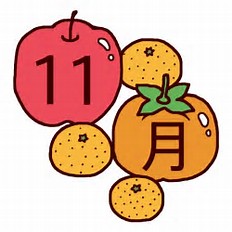 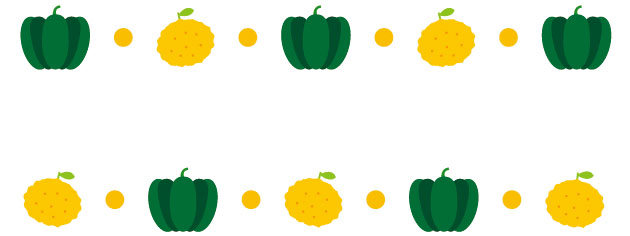 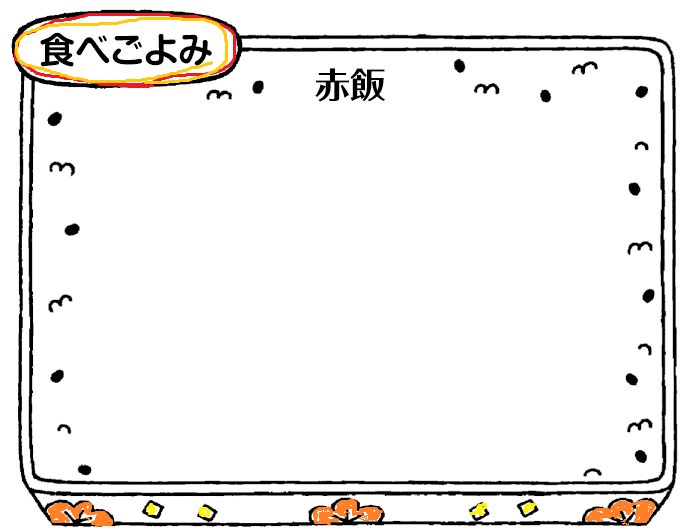 日曜献立名主な食材12火鮭ご飯おでん風味噌汁じゃがいも納豆発芽玄米　鮭　黒ゴマ　醤油　みりん　やくぜんだし白菜　人参　がんも　糸蒟蒻　昆布　白ねぎ　醤油　みりん　黒砂糖玉葱　人参　ねぎ　味噌じゃがいも　人参　納豆　醤油13水いりこごはん切り干しの炒め煮味噌汁かぼちゃ納豆発芽玄米　いりこ　人参　醤油　みりん　やくぜんだし玉葱　人参　切り干し大根　さつま揚げ　オリーブ油　醤油　黒砂糖玉葱　人参　油揚げ　わかめ　味噌かぼちゃ　納豆　醤油　14木キャベツと塩昆布のごはんひじきの煮物味噌汁キムチ納豆発芽玄米　キャベツ　塩昆布　醤油　みりん　やくぜんだし玉葱　人参　ひじき　しめじ　糸蒟蒻　ごま油　醤油　みりん玉葱　人参　木綿豆腐　葱　味噌大根　人参　納豆　キムチソース　みりん　醤油　15金赤飯風厚揚げカレーあんかけ味噌汁ほうれん草納豆発芽玄米　小豆　塩　黒ごま　やくぜんだし厚揚げ　玉葱　人参　じゃがいも　きくらげ　醤油　みりん　黒砂糖　カレー粉　片栗粉玉葱　人参　えのき茸　葱　味噌ほうれん草　もやし　人参　納豆　鰹節　醤油18月キムタクご飯じゃがトマト煮味噌汁のりのり納豆発芽玄米　白菜　たくあん　ツナ　キムチソース　薄口醤油　黒砂糖　じゃがいも　玉葱　人参　トマト缶　醤油　みりん　黒砂糖玉葱　人参　小松菜　ねぎ　味噌キャベツ　人参　のり　納豆　醤油19火鮭とおかかのごはん玉葱と大豆の煮物味噌汁カリフラワー納豆発芽玄米　鮭　鰹節　やくぜんだし玉葱　大豆　茎わかめ　切り昆布　干し椎茸　醤油　みりん　黒砂糖白ごま　ごま油玉葱　人参　もやし　ねぎ　味噌カリフラワー　人参　納豆　醤油20水人参ごはんマーボー豆腐風すまし汁大根納豆発芽玄米　人参　醤油　みりん　やくぜんだし木綿豆腐　きくらげ　玉葱　人参　味噌　黒砂糖　薄口醤油玉葱　人参　麩　わかめ　薄口醤油大根　人参　納豆　醤油21木広島菜ごはん玉葱と切り干しの煮物けんちん汁カリフラワー納豆発芽玄米　広島菜漬け　やくぜんだし玉葱　人参　青梗菜　切り干し大根　糸蒟蒻　醤油　黒砂糖　薄口醤油大根　人参　牛蒡　ねぎ　生姜　薄口醤油　オリーブ油カリフラワー　人参　納豆　醤油　鰹節22金キャベツと生姜ごはん野菜のそぼろ煮中華スープじゃが納豆発芽玄米　キャベツ　　生姜　醤油　みりん　やくぜんだし玉葱　人参　白菜　大豆　厚揚げ　醤油　みりん　黒砂糖　片栗粉玉葱　人参　春雨　わかめ　薄口醤油　じゃがいも　人参　納豆　醤油25月かぼちゃごはんすき焼き風煮味噌汁えのき納豆発芽玄米　かぼちゃ　白ごま　醤油　みりん　やくぜんだし白菜　牛蒡　糸蒟蒻　焼き豆腐　麩　白ねぎ　薄口醬油　みりん　黒砂糖玉葱　人参　春菊　味噌　えのき茸　玉葱　人参　納豆　醤油26火いりこごはん　高野豆腐の煮物味噌汁ブロッコリーサラダ発芽玄米　いりこ　人参　醤油　みりん　やくぜんだし高野豆腐　玉葱　人参　小松菜　干し椎茸　ねぎ　薄口醤油　玉葱　人参　わかめ　エリンギ　味噌ブロッコリー　キャベツ　ツナ　人参　醤油　黒砂糖　黒酢27水梅昆布ごはんきんぴら風味噌汁もやし納豆発芽玄米　カリカリ梅　昆布　やくぜんだし牛蒡　蓮根　玉葱　人参　ピーマン　蒟蒻　ごま　醤油　みりん　黒砂糖玉葱　人参　　ねぎ　味噌もやし　人参　青梗菜　ゆかり　納豆　醤油28木大根の葉ごはん焼きししゃも味噌汁おかか和え発芽玄米　大根の葉　人参　醤油　みりん　やくぜんだしししゃも玉葱　人参　しめじ　ねぎ　味噌大根　人参　蒟蒻　醤油　ごま油　黒砂糖　鰹節29金わかめごはん五目煮味噌汁かぶ納豆発芽玄米　わかめ　人参　醤油　みりん　やくぜんだし里芋　人参　大豆　厚揚げ　昆布　醤油　黒砂糖　みりん玉葱　人参　春菊　味噌かぶ　人参　納豆　しょうゆ　黒砂糖　みりん日曜献立名主な食材１金青菜ごはん大豆と茎わかめの煮物味噌汁しろなっとう発芽玄米 ほうれん草　塩昆布　やくぜんだし玉葱　大豆　茎わかめ　人参　昆布　干し椎茸　醤油　みりん　黒砂糖　玉葱　人参　木綿豆腐　わかめ　味噌しろな　人参　刻みのり　納豆　醤油５火玄米チャーハン風高野豆腐の煮物味噌汁もやし納豆発芽玄米　牛蒡　ひじき　ツナ　にんにく　醤油　みりん　やくぜんだし高野豆腐　玉葱　人参　醤油　黒砂糖　干し椎茸　玉葱　人参　かぼちゃ　ねぎ　味噌もやし　人参　納豆　醤油６水きのこごはん角煮風味噌汁白じゃこ納豆手づくりわらびもち発芽玄米　人参　舞茸　昆布　醤油　みりん　やくぜんだし人参　車麩　大根　生姜　醤油　薄口醤油　みりん　黒砂糖玉葱　人参　ねぎ　味噌白菜　人参　しらす　納豆　醤油わらびもち粉　　黒砂糖　きなこ　７木高菜ごはんさつまいも甘煮味噌汁ながいも納豆発芽玄米　人参　高菜漬け　やくぜんだしさつまいも　りんご　レーズン　玉葱　人参　油揚げ　ねぎ　味噌ながいも　人参　ゆかり　納豆　醤油１１月人参梅ごはん根菜のきなこ炒め味噌汁小松菜ともやしの納豆発芽玄米　人参　カリカリ梅　醤油　みりん　やくぜんだし蓮根　牛蒡　大根　人参　きなこ　醤油　黒砂糖　オリーブ油玉葱　人参　なめこ　ねぎ　味噌小松菜　もやし　人参　納豆　醤油